                           ҠАРАР                                                                           РЕШЕНИЕ                                                                                                                            « 15 » июнь 2016 й.                         № 153                      « 15 » июня 2016 г.О публичных слушаниях по проекту решения Совета сельского поселения Тирлянский сельсовет муниципального района Белорецкий район Республики Башкортостан «О внесении изменений и дополнений в Устав сельского поселения Тирлянский сельсовет муниципального района Белорецкий район Республики Башкортостан»В соответствии со статьей 28 Федерального закона «Об общих принципах организации местного самоуправления в Российской Федерации» Совет сельского поселения Тирлянский сельсовет муниципального района Белорецкий район Республики Башкортостан РЕШИЛ:Провести публичные слушания по проекту решения Совета сельского поселения Тирлянский сельсовет муниципального района Белорецкий район «О внесении изменений и дополнений в Устав сельского поселения Тирлянский сельсовет муниципального района Белорецкий район  Республики Башкортостан» (далее – проект решения Совета) 28 июня 2016 г. в 15:00, в здании Администрации сельского поселения Тирлянский сельсовет муниципального района Белорецкий район Республики Башкортостан по адресу:  453530, Республика Башкортостан, Белорецкий район, с. Тирлянский, ул. Первомайская, 75Создать комиссию по подготовке и проведению публичных слушаний по проекту решения Совета в следующем составе:председатель комиссии – Севостьянов Николай Валерьевич – глава сельского поселения Тирлянский сельсовет муниципального района Белорецкий район, депутат от избирательного округа № 6;заместитель председателя комиссии  Швень Владимир Николаевич, депутат от избирательного округа № 7;секретарь комиссии – _Исаева Светлана Петровна округ №4;члены комиссии:Лахмостов Артем Юрьевич округ № 3Нагорнова Ирина Валерьевна округ №1Обнародовать  настоящее решение в здании Администрации сельского поселения  Тирлянский сельсовет муниципального района Белорецкий район Республики Башкортостан путем размещения на информационном стенде по адресу: 453530, Республика Башкортостан, Белорецкий район, с. Первомайская, 75Установить, что письменные предложения жителей сельского поселения Тирлянский сельсовет муниципального района Белорецкий район Республики Башкортостан по проекту решения Совета направляются в Совет сельского поселения Тирлянский сельсовет муниципального района Белорецкий район Республики Башкортостан (по адресу: 453530, Республика Башкортостан, Белорецкий район, с. Тирлянский , ул. Первомайская , 75 каб. № _1__) в период с 20 июня по 24 июня 2016г.  Контроль за исполнением настоящего решения возложить на постоянную комиссию по социально – гуманитарным вопросам и охране правопорядка.Глава сельского поселения :                                 Н.В. СевостьяновБАШҠОРТОСТАН РЕСПУБЛИКАЋЫБЕЛОРЕТ РАЙОНЫмуниципаль районЫНЫңТИрлэн АУЫЛ СОВЕТЫАУЫЛ БИЛәМәһЕСОВЕТЫ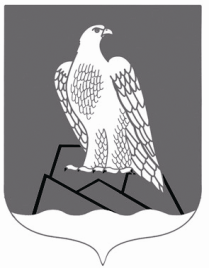 СОВЕТСЕЛЬСКОГО ПОСЕЛЕНИЯ Тирлянский  СЕЛЬСОВЕТ Муниципального района Белорецкий район РЕСПУБЛИКИ БАШКОРТОСТАН